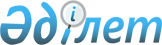 Об утверждении Правил финансирования обучения казахстанских кадров в размере одного процента от затрат на добычу, понесенных недропользователем в период добычи углеводородов и (или) урана по итогам предыдущего годаСовместный приказ Министра энергетики Республики Казахстан от 15 мая 2018 года № 185 и Министра образования и науки Республики Казахстан от 17 мая 2018 года № 211. Зарегистрирован в Министерстве юстиции Республики Казахстан 8 июня 2018 года № 17020.
      Сноска. Заголовок - в редакции cовместного приказа и.о. Министра энергетики РК от 29.04.2021 № 152 и Министра образования и науки РК от 29.04.2021 № 1957 (вводится в действие по истечении десяти календарных дней после дня его первого официального опубликования).
      В соответствии с подпунктом 1) пункта 1 статьи 129 и подпунктом 1) пункта 1 статьи 178 Кодекса Республики Казахстан "О недрах и недропользовании" ПРИКАЗЫВАЕМ:
      Сноска. Преамбула - в редакции совместного приказа энергетики РК от 15.02.2023 № 69 и Министра науки и высшего образования РК от 16.02.2023 № 54 (вводится в действие по истечении шестидесяти календарных дней после дня его первого официального опубликования).


      1. Утвердить прилагаемые Правила финансирования обучения казахстанских кадров в размере одного процента от затрат на добычу, понесенных недропользователем в период добычи углеводородов и (или) урана по итогам предыдущего года.
      Сноска. Пункт 1 - в редакции cовместного приказа и.о. Министра энергетики РК от 29.04.2021 № 152 и Министра образования и науки РК от 29.04.2021 № 1957 (вводится в действие по истечении десяти календарных дней после дня его первого официального опубликования).


      2. Департаменту недропользования Министерства энергетики Республики Казахстан в установленном законодательством Республики Казахстан обеспечить порядке:
      1) государственную регистрацию настоящего совместного приказа в Министерстве юстиции Республики Казахстан;
      2) в течение десяти календарных дней со дня государственной регистрации настоящего совместного приказа направление его копии в бумажном и электронном виде на казахском и русском языках в Республиканское государственное предприятие на праве хозяйственного ведения "Республиканский центр правовой информации Министерства юстиции Республики Казахстан" для официального опубликования и включения в Эталонный контрольный банк нормативных правовых актов Республики Казахстан;
      3) в течение десяти календарных дней после государственной регистрации настоящего совместного приказа направление его копии на официальное опубликование в периодические печатные издания;
      4) размещение настоящего совместного приказа на интернет-ресурсе Министерства энергетики Республики Казахстан после государственной регистрации;
      5) в течение десяти рабочих дней после государственной регистрации настоящего совместного приказа в Министерстве юстиции Республики Казахстан представление в Департамент юридической службы Министерства энергетики Республики Казахстан сведений об исполнении мероприятий, предусмотренных подпунктами 2), 3) и 4) настоящего пункта.
      3. Контроль за исполнением настоящего совместного приказа возложить на курирующего вице-министра энергетики Республики Казахстан.
      4. Настоящий совместный приказ вводится в действие 29 июня 2018 года и подлежит официальному опубликованию.
      СОГЛАСОВАНМинистр финансовРеспублики Казахстан__________________Б. Султанов24 мая 2018 года Правила финансирования обучения казахстанских кадров в размере одного процента от затрат на добычу, понесенных недропользователем в период добычи углеводородов и (или) урана по итогам предыдущего года
      Сноска. Правила - в редакции совместного приказа и.о. Министра энергетики РК от 29.04.2021 № 152 и Министра образования и науки РК от 29.04.2021 № 1957 (вводится в действие по истечении десяти календарных дней после дня его первого официального опубликования). Глава 1. Общие положения
      1. Настоящие Правила финансирования обучения казахстанских кадров в размере одного процента от затрат на добычу, понесенных недропользователем в период добычи углеводородов и (или) добычи урана по итогам предыдущего года (далее – Правила) разработаны в соответствии с подпунктом 1) пункта 1 статьи 129 и подпунктом 1) пункта 1 статьи 178 Кодекса Республики Казахстан "О недрах и недропользовании" (далее – Кодекс) и определяют порядок финансирования обучения казахстанских кадров в размере одного процента от затрат на добычу, понесенных недропользователем в период добычи углеводородов и (или) урана по итогам предыдущего года.
      2. В настоящих Правилах используются следующие понятия: 
      1) повышение квалификации – форма профессионального обучения, позволяющая поддерживать, расширять, углублять и совершенствовать ранее приобретенные профессиональные знания, умения и навыки;
      2) дуальное обучение – форма подготовки кадров, сочетающей обучение в организации образования с обязательными периодами производственного обучения и профессиональной практики на предприятии (в организации) с предоставлением рабочих мест и компенсационной выплатой обучающимся при равной ответственности предприятия (организации), учебного заведения и обучающегося;
      3) профессиональная практика – вид учебной деятельности, направленной на закрепление теоретических знаний, умений, приобретение и развитие практических навыков и компетенций в процессе выполнения определенных видов работ, связанных с будущей профессиональной деятельностью;
      4) переподготовка – форма профессионального обучения, позволяющего освоить другую профессию или специальность;
      5) обучение – целенаправленный процесс организации деятельности обучающихся и воспитанников по овладению знаниями, умениями, навыками и компетенциями, развитию способностей, приобретению опыта применения знаний в повседневной жизни и формированию мотивации получения знаний в течение всей жизни.
      3. Финансирование обучения казахстанских кадров осуществляется недропользователем, ежегодно, в течение периода добычи, начиная со второго года, в размере 1 (одного) процента от затрат на добычу, понесенных недропользователем по итогам предыдущего года.
      4. Объем финансирования обучения казахстанских кадров, превышающий 1 (один) процент от затрат на добычу, понесенных недропользователем по итогам предыдущего года, учитывается в счет исполнения соответствующих обязательств недропользователя в следующем году.
      5. Определение затрат на добычу, понесенных недропользователем по итогам предыдущего года, с целью расчета обязательств по финансированию обучения казахстанских кадров, осуществляется на основании данных:
      отчета об исполнении лицензионно-контрактных условий, предусмотренного подпунктом 2) части первой статьи 132 Кодекса;
      отчета об исполнении контрактных условий, предусмотренного подпунктом 3) части первой статьи 180 Кодекса. Глава 2. Порядок финансирования обучения казахстанских кадров в размере одного процента от затрат на добычу, понесенных недропользователем в период добычи углеводородов и (или) урана по итогам предыдущего года
      6. Исполнением обязательств по финансированию обучения казахстанских кадров, признаются следующие, фактически понесенные, расходы недропользователя направленные:
      1) на обучение казахстанских кадров, являющихся работниками недропользователя;
      2) на обучение казахстанских кадров, не являющихся работниками недропользователя, в том числе:
      на подготовку кадров технического и профессионального, послесреднего, высшего и послевузовского образования в соответствии с Перечнем наиболее востребованных специальностей и квалификаций технического и профессионального, послесреднего образования, направлений подготовки кадров с высшим и послевузовским образованием (далее – Перечень). Перечень формируется уполномоченным органом в области углеводородов и добычи урана по согласованию с уполномоченными органами в области просвещения, науки и высшего образования и размещается на интернет-ресурсе уполномоченного органа в области углеводородов и добычи урана;
      на прохождение профессиональной практики обучающимися технического, профессионального, послесреднего, высшего и послевузовского образования, в том числе дуальное обучение;
      на повышение квалификации, переподготовку;
      3) на обучение казахстанских кадров, не являющихся работниками недропользователя без ограничения по направлениям, указанным в Перечне, следующих категорий лиц: 
      лица с инвалидностью; 
      один или оба родителя являются лицами с инвалидностью; 
      семьи, имеющие или воспитывающие детей с инвалидностью; 
      лица, страдающие тяжелыми формами некоторых хронических заболеваний, перечисленных в списке заболеваний, утвержденном Приказом Министра здравоохранения Республики Казахстан от 16 февраля 2022 года № ҚР ДСМ-14 "Об утверждении списка тяжелых форм некоторых хронических заболеваний";
      дети – сироты и дети, оставшиеся без попечения родителей, не достигшие двадцати девяти лет, потерявшие родителей до совершеннолетия; 
      многодетные семьи;
      неполные семьи;
      4) на приобретение недропользователем товаров, работ и услуг необходимых для улучшения материально-технической базы государственных организаций образования, осуществляющих подготовку кадров (далее – государственная организация образования) по направлениям, указанным в Перечне.
      Закуп товаров, работ и услуг осуществляется недропользователем в соответствии с приказом Министра энергетики Республики Казахстан от 18 мая 2018 года № 196 "Об утверждении Правил приобретения недропользователями и их подрядчиками товаров, работ и услуг, используемых при проведении операций по разведке или добыче углеводородов и добыче урана" (зарегистрирован в Реестре государственной регистрации нормативных правовых актов за № 17122) либо в соответствии со статьей 19 Закона Республики Казахстан "О Фонде национального благосостояния".
      При этом недропользователь передает государственной организации образования товар в срок, не позднее 30 (тридцати) календарных дней со дня его приобретения.
      Работы и услуги передаются недропользователем в сроки, указанные в договоре между недропользователем и государственной организацией образования;
      5) перечисление недропользователем денежных средств в государственную организацию образования для приобретения товаров, работ и услуг, необходимых для улучшения материально-технической базы государственной организации образования.
      Перечисление недропользователем денежных средств в государственную организацию образования осуществляется на основании протокола об итогах государственных закупок и договора, заключаемого между недропользователем и государственной организацией образования.
      Государственная организация образования осуществляет закуп товаров, работ и услуг в порядке, определенном законодательством Республики Казахстан о государственных закупках.
      Государственная организация образования, в течение месяца со дня приобретения товаров, работ и услуг в порядке, определенном настоящим пунктом, представляет недропользователю счет-фактуру по приобретенным товарам, работам и услугам в соответствии с пунктом 3 статьи 412 Кодекса Республики Казахстан "О налогах и других обязательных платежах в бюджет".
      7. В целях исполнения недропользователем обязательств, предусмотренных в подпунктах 4) и 5) пункта 6 настоящих Правил местный исполнительный орган области, города республиканского значения, столицы, по запросу недропользователя, совместно с государственной организацией образования, формирует перечень товаров, работ и услуг и согласовывает с уполномоченными органами в области просвещения, науки и высшего образования.
      Уполномоченные органы в области просвещения, науки и высшего образования согласовывают перечень товаров, работ и услуг в срок, не позднее 10 (десяти) рабочих дней со дня получения перечня, либо выдают мотивированный отказ в согласовании.
      При согласовании с уполномоченными органами в области просвещения, науки и высшего образования, местный исполнительный орган области, города республиканского значения, столицы направляет перечень товаров, работ и услуг в государственную организацию образования и недропользователю в срок, не позднее 10 (десяти) рабочих дней со дня получения запроса недропользователя.
      К работам, указанным в подпунктах 4) и 5) пункта 6 настоящих Правил, относятся строительство, капитальный и текущий ремонт зданий и сооружений. 
      К услугам, указанным в подпунктах 4) и 5) пункта 6 настоящих Правил, относятся услуги по запуску, наладке, ремонту объектов и технологий информационно-коммуникационной инфраструктуры, серверного оборудования и обеспечения информационной безопасности, по разработке, адаптации и применению программного обеспечения, по обработке данных, по архитектурно-проектировочным работам, комплексные инженерные услуги, связанные со строительством, капитальным и текущим ремонтам зданий и сооружений.
      8. Обучение казахстанских кадров по направлениям, установленным подпунктами 1), 3), абзацами вторым и четвертым подпункта 2) пункта 6 настоящих Правил, осуществляется в организациях образования, прошедших государственную аттестацию, институциональную или специализированную аккредитацию, либо в иностранных учебных заведениях (их филиалах), с необходимостью прохождения процедуры признания документов об образовании в соответствии с приказом исполняющего обязанности Министра образования и науки Республики Казахстан от 19 июля 2021 года № 352 "Об утверждении Правил признания документов об образовании, а также перечня зарубежных организаций высшего и (или) послевузовского образования, документы об образовании которых признаются на территории Республики Казахстан" (зарегистрирован в Реестре государственной регистрации нормативных правовых актов за № 23626).
      9. Недропользователь осуществляет финансирование обучения казахстанских кадров по направлению, установленному подпунктом 3) пункта 6 настоящих Правил, в размере не менее 30 % от установленного подпунктом 1) пункта 1 статьи 129 и подпунктом 1) пункта 1 статьи 178 Кодекса.
      10. Направление задолженности по итогам отчетного периода в рамках исполнения обязательств по финансированию обучения казахстанских кадров по итогам предыдущего года осуществляется недропользователем путем перечисления денежных средств в государственный бюджет.
       Если обучающийся до момента заключения договора на обучение или в период действия договора на обучение отказывается от финансирования обучения недропользователем, либо прекращает обучение, недропользователь на основании документа организации образования и заявления обучающегося с целью исполнения обязательств по финансированию обучения казахстанских кадров осуществляет перечисление денежных средств в государственный бюджет.
      11. К расходам на финансирование обучения казахстанских кадров включаются косвенные расходы, связанные с проживанием, суточные и транспортные расходы на территории Республики Казахстан (проезд к месту обучения и обратно) с учетом налога на добавленную стоимость (далее – НДС).
      При этом, к расходам на финансирование обучения категории лиц, указанных в подпункте 3) пункта 6 настоящих Правил, включаются косвенные расходы, связанные с проживанием, суточные и транспортные расходы (проезд к месту обучения и обратно) за пределами Республики Казахстан.
      12. В счет исполнения контрактных обязательств, связанных с финансированием обучения казахстанских кадров, не включаются налоги и другие обязательные платежи в бюджет, за исключением НДС, предусмотренного пунктом 11 настоящих Правил.
      13. Документами, подтверждающими исполнение обязательств по финансированию обучения казахстанских кадров недропользователем в течение периода добычи углеводородов и (или) урана, предусмотренных пунктами 6, 11 настоящих Правил, являются счет-фактура и копия официального документа о зачислении гражданина Республики Казахстан в организацию образования технического и профессионального, послесреднего, высшего и послевузовского образования.
					© 2012. РГП на ПХВ «Институт законодательства и правовой информации Республики Казахстан» Министерства юстиции Республики Казахстан
				Утверждены
совместным приказом
Министра энергетики
Республики Казахстан
от 15 мая 2018 года № 185
и Министра образования и науки
Республики Казахстан
от 17 мая 2018 года № 211